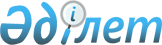 О внесении изменений и дополнений в приказ Министра образования и науки Республики Казахстан от 13 апреля 2012 года № 163 "Об утверждении норм расходов, типовых договоров на обучение и прохождение стажировки по международной стипендии "Болашак"Приказ и.о. Министра образования и науки Республики Казахстан от 22 мая 2015 года № 321. Зарегистрирован в Министерстве юстиции Республики Казахстан 2 июня 2015 года № 11247

      В соответствии с подпунктом 44-4) статьи 5 Закона Республики Казахстан «Об образовании», в целях реализации Правил отбора претендентов для присуждения международной стипендии «Болашак», утвержденных постановлением Правительства Республики Казахстан от 11 июня 2008 года № 573, ПРИКАЗЫВАЮ:



      1. Внести в приказ Министра образования и науки Республики Казахстан от 13 апреля 2012 года № 163 «Об утверждении норм расходов, типовых договоров на обучение и прохождение стажировки по международной стипендии «Болашак» (зарегистрированный в Реестре государственной регистрации нормативных правовых актов Республики Казахстан от 2 мая 2012 года под № 7613, опубликован в газете «Казахстанская правда» от 29 мая 2012 г. № 157-158 (26976-26977) следующие изменения и дополнения:



      в Нормах расходов для определения размеров международной стипендии Президента Республики Казахстан «Болашак» в разрезе стран, утвержденных указанным приказом.



      пункт 1:

      дополнить строкой, порядковый номер 40 следующего содержания:

«                                                        »;



      дополнить абзацем следующего содержания:

      «Примечание: для прохождения языковых курсов в Республике Казахстан.»;



      пункты 2.1., 2.2. изложить в следующей редакции:

      «2.1. Нормы расходов на оформление, продление визы (консульский сбор) обязательные услуги по требованию Посольств для оформления визы (консульского сбора);

      оформление и подачу не более 5 (пяти) анкетных форм в зарубежные высшие учебные заведения; 

      регистрацию стипендиатов в уполномоченных органах принимающих стран и зарубежных высших учебных заведений; 

      языковые курсы, в случае необходимости их прохождения по решению Республиканской комиссии по подготовке кадров за рубежом, включая одно тестирование на определение уровня знания иностранного языка, академическое обучение, прохождение стажировки; 

      сдачу не более одного раза по требованию зарубежного высшего учебного заведения предметных экзаменов, необходимых для поступления на академическое обучение по определению академического и технического уровня подготовки; 

      обязательные услуги по требованию зарубежных высших учебных заведений, зарубежных организаций, осуществляющих проведение стажировок (далее – зарубежная организация), языковых курсов (далее – языковая школа), необходимые при поступлении на академическое обучение, языковые курсы, а также в процессе языковой подготовки, академического обучения, стажировки стипендиата;

      обязательное медицинское обследование в соответствии с требованиями страны прохождения языковых курсов, академического обучения, стажировки и/или зарубежного высшего учебного заведения, языковой школы, зарубежной организации;

      выпуск, перевыпуск по истечении срока действия и обслуживание банковской карточки стипендиата; 

      представление зарубежными высшими учебными заведениями, языковыми школами или зарубежными организациями, определяемыми уполномоченными органами иностранных государств (далее – зарубежные партнеры), официальных документов об успеваемости стипендиата (транскриптов), медицинское страхование от несчастных случаев и внезапных возникновений заболеваний, предусмотренное для иностранных студентов, расходы зарубежных партнеров, связанные с выполнением их обязательств по договорам на оказание услуг по организации академического обучения, языковых курсов, стажировки стипендиата.

      Оплата расходов производится по фактическим расходам на основании подтверждающих документов.

      2.2. Нормы расходов по проезду от места проживания в Республике Казахстан до места академического обучения/прохождения языковых курсов/стажировки после присуждения международной стипендии «Болашак» не ранее 15 календарных дней до начала академического обучения или прохождения языковых курсов, стажировки и обратно не позднее 15 календарных дней после окончания языковых курсов, академического обучения или прохождения стажировки, в случае академического обучения длительностью более 1 (одного) учебного года - проезд от места проживания в Республике Казахстан до места обучения не ранее 15 календарных дней до начала каждого учебного года обучения и обратно не позднее 15 календарных дней после окончания каждого учебного года обучения, а также проезд от места академического обучения, прохождения стажировки, языковых курсов и обратно, в случае необходимости оформления или продления визы в Республике Казахстан.

      Оплата расходов производится по фактическим расходам на основании подтверждающих документов без оплаты провоза багажа:

      1) по проезду внутри Республики Казахстан - за пользование воздушным и железнодорожным транспортом прямого следования (не более 5 календарных дней с момента прибытия в Республику Казахстан до пункта проживания/с пункта проживания до момента выбытия из Республики Казахстан) - не выше тарифа купированного вагона (за исключением вагонов с 2-х местными купе с нижним расположением мягких диванов, мягкими креслами для сидения с устройством по регулированию его положения (СВ), а также классов «Турист» и «Бизнес» скоростных поездов), за пользование автотранспортом по шоссейным и грунтовым дорогам - по существующей в данной местности стоимости проезда (за исключением такси);

      2) по проезду за пределами Республики Казахстан - за пользование воздушным транспортом прямого следования (время в пути не более 5 календарных дней) - по тарифу экономического класса, за пользование железнодорожным транспортом, за пользование автотранспортом по шоссейным и грунтовым дорогам - по существующей в данной местности стоимости проезда (за исключением такси).

      Примечание:

      Начисление стипендии производится по нормам расходов фактического местонахождения стипендиата. Если стипендиат во время языковых курсов, академического обучения (практики, исследовательской или другой работы, предусмотренных утвержденным учебным планом) находится в стране, штате или городе, который отличается от страны присуждения международной стипендии «Болашак», начисление производится по утвержденному нормативу страны фактического местонахождения стипендиата, если таковой имеется в утвержденном списке норм расходов в разрезе стран. В случае отсутствия норматива начисление производится по стране присуждения.

      Периодом начисления обладателям международной стипендии «Болашак» ежемесячных сумм расходов на проживание и питание в стране обучения для стипендиатов является период фактического обучения/прохождения стажировки/языковых курсов в стране обучения, согласно академическому календарю зарубежного высшего учебного заведения/организации обучения, письму-приглашению (для впервые выезжающих), не иммиграционных форм для оформления студенческой визы (DS-2019, I-20), утвержденной программе прохождения стажировки, утвержденному индивидуальному учебному плану (выезжающих для продолжения академического обучения), но не превышающий срок, установленный договором на организацию обучения/прохождения стажировки/языковых курсов.

      Начисление ежемесячных сумм расходов на проживание и питание в стране обучения производится за каждый календарный месяцев полном объеме.

      Начисление сумм расходов на приобретение учебных материалов в период академического обучения производится два раза в год, согласно утвержденному учебному плану, в период прохождения языковых курсов и стажировки производится ежемесячно.

      Начисление и выплата стипендии на проживание, питание и приобретение учебной литературы производится согласно нормам расходов, утвержденным в порядке, предусмотренном законодательством Республики Казахстан, по рыночному курсу обмена валют на дату формирования ведомости. Выплаты ежемесячных сумм расходов на проживание и питание производятся с 25 числа предшествующего месяца по 5 число текущего.

      Нормы расходов по приобретению учебной литературы обладателями международной стипендии «Болашак» в процессе обучения по программе «бакалавриат» для получения высшего специального образования, обучения в клинической ординатуре, аспирантуре распространяются на обладателей стипендии, участвующих в конкурсе на присуждение международной стипендии «Болашак» до 2012 года.»;



      в Типовом договоре на организацию обучения для получения степени магистра, (для лиц, участвовавших в конкурсе по категории самостоятельно поступивших):



      подпункт 2.2.6. пункта 2.2. изложить в следующей редакции:

      «2.2.6. Информировать Стипендиата, залогодателя (гаранта), родителей (опекунов) и/или Работодателя о невыполнении или ненадлежащем исполнении Стипендиатом условий настоящего Договора, а также в случае неисполнения или ненадлежащего исполнения Стипендиатом условий настоящего Договора обратить взыскание на предоставленное Стипендиатом и/или залогодателями (гарантами) обеспечение исполнения Стипендиатом обязательств по настоящему Договору.»;



      подпункт 2.3.4. пункта 2.3. изложить в следующей редакции:

      «2.3.4. В течение 60 (шестидесяти) календарных дней со дня начала обучения Стипендиата в Учебном заведении предоставить Центру для утверждения учебный план с указанием обязательной практики и/или стажировки, установленной Учебным заведением. 

      При составлении учебного плана набирать требуемое количество кредитов для поддержания статуса студента с полной нагрузкой (full-timestudent), за исключением последнего семестра, в котором разрешается учебным заведением набор неполной нагрузки. 

      В случае наличия у Центра замечаний к предоставленному учебному плану в течение 10 (десяти) календарных дней со дня их получения предоставить Центру на повторное утверждение откорректированный учебный план. 

      Не допускается внесение изменений и дополнений в утвержденный учебный план, влекущих увеличение сроков обучения согласно п.1.2. и дополнительных финансовых затрат.

      Извещать Центр об изменениях учебного плана, не влекущих увеличение сроков обучения и дополнительных финансовых затрат, в течение 10 (десяти) календарных дней со дня внесения в него изменений и дополнений.»;



      подпункт 2.3.19. пункта 2.3. изложить в следующей редакции: 

      «2.3.19. В течение 10 (десяти) календарных дней со дня прибытия в Республику Казахстан после завершения полного курса обучения согласно утвержденному учебному плану предоставить Центру заявление о завершении обучения. А также предоставить нотариально заверенные переводы на государственный или русский языки документа о присуждении степени магистра или о завершении резидентуры по специальности, указанной в пункте 1.2. настоящего Договора, по установленному Учебным заведением образцу после его получения в течение 10 (десяти) календарных дней, а также транскрипт за весь период обучения, включая итоговый, с указанием оценки за диссертационную/дипломную работу. В случае невозможности предоставления указанного документа по условиям их выдачи, установленным в Учебном заведении, необходимо предоставить в Центр письменное заявление с указанием причин несвоевременного предоставления и срока, в течение которого соответствующий документ будет предоставлен с письмом-подтверждением Учебного заведения, заверенным печатью, подписью академического куратора.»;



      подпункт 2.3.25. пункта 2.3. изложить в следующей редакции:

      «2.3.25. Выполнить все требования, в том числе и по возмещению необходимой суммы расходов, указанные в протокольном решении Республиканской комиссии, Комиссии по рассмотрению заявлений и обращений обладателей стипендии «Болашак», касательно его персонально, путем заключения дополнительного соглашения к настоящему договору и, в случае необходимости, соглашения о возмещении в течение 20 (двадцати) рабочих дней со дня принятия решения.

      В случае невыполнения решений вышеуказанных комиссий инициировать рассмотрение Республиканской комиссией вопросов о лишении Стипендиата стипендии «Болашак» с возмещением расходов, понесенных со дня присуждения стипендии.»;



      В Типовом договоре на организацию обучения для получения степени доктора Phd, доктора по профилю (из числа государственных служащих, научных, педагогических работников, представившим заявку работодателя на подготовку специалиста):



      пункт 1.2. изложить в следующей редакции:

      «1.2. По результатам конкурса по отбору претендентов на присуждение стипендии «Болашак», проведенному в соответствии с Правилами отбора претендентов для присуждения международной стипендии «Болашак», утвержденными постановлением Правительства Республики Казахстан от «___» ___________ 20___ года № ___ (далее - Правила), на основании протокола заседания Республиканской комиссии по подготовке кадров за рубежом (далее - Республиканская комиссия) от «___» _____________ 20___ года Центр организует обучение Стипендиата

в_________________________________________________

(наименование учебного заведения, страна обучения)

(далее - Учебное заведение) по программе докторантуры по

_________________________________________

(указать наименование специальности)

с общим сроком обучения по стипендии «Болашак» ___ семестра/триместра, итого ___ года/лет, ___ месяцев (за исключением периода между языковыми курсами и академическим обучением), который состоит из следующих этапов:

      срок прохождения языковых курсов в Республике Казахстан не более ___ месяцев, начиная с даты начала обучения Стипендиата в Организации обучения (для изучения английского языка);

      срок прохождения языковых курсов за рубежом не более ___ месяцев, начиная с даты начала обучения Стипендиата в Организации обучения;

      срок прохождения академического обучения ____________ семестра/триместра, итого ___________ года/лет ___________ месяцев, начиная с даты начала обучения Стипендиата в Учебном заведении».



      подпункт 2.2.6. пункта 2.2. изложить в следующей редакции:

      «2.2.6. Информировать Стипендиата, залогодателя (гаранта), родителей (опекунов) и/или Работодателя о невыполнении или ненадлежащем исполнении Стипендиатом условий настоящего Договора, а также в случае неисполнения или ненадлежащего исполнения Стипендиатом условий настоящего Договора обратить взыскание на предоставленное Стипендиатом и/или залогодателями (гарантами) обеспечение исполнения Стипендиатом обязательств по настоящему Договору.»;



      подпункт 2.3.4. пункта 2.3. изложить в следующей редакции:

      «2.3.4. В течение 60 (шестидесяти) календарных дней со дня начала обучения Стипендиата в Учебном заведении предоставить Центру для утверждения учебный план с указанием обязательной практики и/или стажировки, установленной Учебным заведением. 

      При составлении учебного плана набирать требуемое количество кредитов для поддержания статуса студента с полной нагрузкой (full-timestudent), за исключением последнего семестра, в котором разрешается Учебным заведением набор неполной нагрузки. 

      В случае наличия у Центра замечаний к представленному учебному плану в течение 10 (десяти) календарных дней со дня их получения предоставить Центру на повторное утверждение откорректированный учебный план.

      Не допускается внесение изменений и дополнений в утвержденный учебный план, влекущих увеличение сроков обучения согласно п.1.2. и дополнительных финансовых затрат.

      Извещать Центр об изменениях учебного плана, не влекущих увеличение сроков обучения и дополнительных финансовых затрат, в течение 10 (десяти) календарных дней со дня внесения в него изменений и дополнений.»;



      подпункт 2.3.7. пункта 2.3. дополнить абзацем следующего содержание:

      «Посещать учебные занятия, выполнять в установленные организацией обучения сроки все виды заданий, своевременно сдавать все виды тестов, экзаменов и иных видов контроля, предусмотренных программой прохождения языковых курсов.»;



      подпункт 2.3.19. пункта 2.3. изложить в следующей редакции:

      «2.3.19. В течение 10 (десяти) календарных дней со дня прибытия в Республику Казахстан после завершения полного курса обучения согласно утвержденному учебному плану предоставить Центру заявление о завершении обучения. А также предоставить нотариально заверенные переводы на государственный или русский языки документа о присуждении степени магистра или о завершении резидентуры по специальности, указанной в пункте 1.2. настоящего Договора, по установленному Учебным заведением образцу после его получения в течение 10 (десяти) календарных дней, а также транскрипт за весь период обучения, включая итоговый, с указанием оценки за диссертационную/дипломную работу. В случае невозможности предоставления указанного документа по условиям их выдачи, установленным в Учебном заведении, необходимо предоставить в Центр письменное заявление с указанием причин несвоевременного предоставления и срока, в течение которого соответствующий документ будет предоставлен с письмом-подтверждением Учебного заведения, заверенным печатью, подписью академического куратора.»;



      подпункт 2.3.22. пункта 2.3. изложить в следующей редакции:

      «2.3.22. Выполнить все требования, в том числе и по возмещению необходимой суммы расходов, указанные в протокольном решении Республиканской комиссии, Комиссии по рассмотрению обращений обладателей стипендии «Болашак», касательно его персонально, путем заключения дополнительного соглашения к настоящему договору и в случае необходимости соглашения о возмещении в течение 20 (двадцати) рабочих дней со дня принятия решения. 

      В случае невыполнения решений вышеуказанных комиссий инициировать рассмотрение Республиканской комиссией вопросов о лишении Стипендиата стипендии «Болашак» с возмещением расходов, понесенных со дня присуждения стипендии.»;



      в Типовом договоре на организацию обучения для получения степени магистра (для лиц, участвовавших в конкурсе по категориям государственных служащих, научно-педагогических работников, выпускников вузов, работников культуры, творческие работники, работников редакции средств массовой информации):



      пункт 1.2. изложить в следующей редакции:

      «1.2. По результатам конкурса по отбору претендентов на присуждение стипендии «Болашак», проведенному в соответствии с Правилами отбора претендентов для присуждения международной стипендии «Болашак», утвержденными постановлением Правительства Республики Казахстан от «___» ___________ 20___ года № ___ (далее - Правила), на основании протокола заседания Республиканской комиссии по подготовке кадров за рубежом (далее - Республиканская комиссия) от «___» _____________ 20___ года Центр организует обучение Стипендиата

в_____________________________________

      (страна обучения)

(далее - Учебное заведение)

по _______________________________________________________________

                     (указать академическую (научную)

степень и наименование специальности) с общим сроком обучения по стипендии «Болашак» ____ года/лет, ____ месяцев (за исключением периода между языковыми курсами и академическим обучением), который состоит из следующих этапов:

      срок прохождения языковых курсов в Республике Казахстанне более ___ месяцев, начиная с даты начала обучения Стипендиата в Организации обучения (для изучения английского языка);

      срок прохождения языковых курсов за рубежом не более ___ месяцев, начиная с даты начала обучения Стипендиата в Организации обучения;

      срок прохождения академического обучения ____ семестра/триместра, итого ___ года/лет ___ месяцев, начиная с даты начала обучения Стипендиата в Учебном заведении.»;



      подпункт 2.1.8. пункта 2.1. изложить в следующей редакции:

      «2.1.8. В случае отказа зарубежных высших учебных заведений в приеме на обучение, в которых размещался Стипендиат на академическое обучение в соответствии с пунктом 2.3.2. настоящего Договора, или не проведения Стипендиатом работы по размещению на академическое обучение инициировать рассмотрение Республиканской комиссией вопроса о лишении стипендии «Болашак.»;



      подпункт 2.2.7. пункта 2.2. изложить в следующей редакции:

      «2.2.7. Информировать Стипендиата, залогодателя (гаранта), родителей (опекунов) и/или Работодателя о невыполнении или ненадлежащем исполнении Стипендиатом условий настоящего Договора, а также в случае неисполнения или ненадлежащего исполнения Стипендиатом условий настоящего Договора обратить взыскание на предоставленное Стипендиатом и/или залогодателями (гарантами) обеспечение исполнения Стипендиатом обязательств по настоящему Договору.»;



      подпункт 2.3.4. пункта 2.3. изложить в следующей редакции:

      «2.3.4. Предоставить Центру преференс-форму для размещения на академическое обучение не более чем в 5 (пяти) Учебных заведениях в течение 10 (десяти) рабочих дней со дня предоставления соответствующего запроса Центра.»;



      подпункт 2.3.8. пункта 2.3. изложить в следующей редакции:

      «2.3.8. В течение 60 (шестидесяти) календарных дней со дня начала обучения Стипендиата в Учебном заведении предоставить Центру для утверждения учебный план с указанием обязательной практики и/или стажировки, установленной Учебным заведением. 

      При составлении учебного плана набирать требуемое количество кредитов для поддержания статуса студента с полной нагрузкой (full-timestudent), за исключением последнего семестра, в котором разрешается учебным заведением набор неполной нагрузки. 

      В случае наличия у Центра замечаний к представленному учебному плану в течение 10 (десяти) календарных дней со дня их получения предоставить Центру на повторное утверждение откорректированный учебный план.

      Не допускается внесение изменений и дополнений в утвержденный учебный план, влекущих увеличение сроков обучения согласно п.1.2. и дополнительных финансовых затрат.

      Извещать Центр об изменениях учебного плана, не влекущих увеличение сроков обучения и дополнительных финансовых затрат, в течение 10 (десяти) календарных дней со дня внесения в него изменений и дополнений.»;



      подпункт 2.3.11. пункта 2.3. дополнить абзацем следующего содержания:

      «Посещать учебные занятия, выполнять в установленные организацией обучения сроки все виды заданий, своевременно сдавать все виды тестов, экзаменов и иных видов контроля, предусмотренных программой прохождения языковых курсов.»;



      подпункт 2.3.23. пункта 2.3. изложить в следующей редакции: 

      «2.3.23. В течение 10 (десяти) календарных дней со дня прибытия в Республику Казахстан после завершения полного курса обучения согласно утвержденному учебному плану предоставить Центру заявление о завершении обучения. А также предоставить нотариально заверенные переводы на государственный или русский языки документа о присуждении степени магистра или о завершении резидентуры по специальности, указанной в пункте 1.2. настоящего Договора, по установленному Учебным заведением образцу после его получения в течение 10 (десяти) календарных дней, а также транскрипт за весь период обучения, включая итоговый, с указанием оценки за диссертационную/дипломную работу. В случае невозможности предоставления указанного документа по условиям их выдачи, установленным в Учебном заведении, необходимо предоставить в Центр письменное заявление с указанием причин несвоевременного предоставления и срока, в течение которого соответствующий документ будет предоставлен с письмом-подтверждением Учебного заведения, заверенным печатью, подписью академического куратора.»;



      подпункт 2.3.26. пункта 2.3. изложить в следующей редакции:

      «2.3.26. Выполнить все требования, в том числе и по возмещению необходимой суммы расходов, указанные в протокольном решении Республиканской комиссии, Комиссии по рассмотрению заявлений и обращений обладателей стипендии «Болашак», касательно его персонально, путем заключения дополнительного соглашения к настоящему договору и, в случае необходимости, соглашения о возмещении в течение 20 (двадцати) рабочих дней со дня принятия решения.

      В случае невыполнения решений вышеуказанных комиссий инициировать рассмотрение Республиканской комиссией вопросов о лишении Стипендиата стипендии «Болашак» с возмещением расходов, понесенных со дня присуждения стипендии.»;



      в Типовом Договоре на прохождение стажировки:



      пункт 1.2. изложить в следующей редакции:

      «1.2. По результатам конкурса по отбору претендентов на присуждение стипендии «Болашак», проведенному в соответствии с Правилами отбора претендентов для присуждения международной стипендии «Болашак», утвержденными постановлением Правительства Республики Казахстан от «___» _______ 20___ года № ____ (далее - Правила), на основании протокола заседания Республиканской комиссии по подготовке кадров за рубежом (далее - Республиканская комиссия) от «___»_________ 20__ года Центр организует прохождение Стипендиатом в

_________________________________________________________

(наименование организации, страна прохождения стажировки)

(далее - зарубежная организация) стажировки по

_________________________________________________________

            (указать наименование специальности)

с общим сроком прохождения стажировки по стипендии «Болашак» ___ месяцев, срок прохождения курсов английского языка в Республике Казахстан не более ___ месяцев, срок прохождения языковых курсов за рубежом (кроме английского языка) не более ___ месяцев, за исключением периода между языковыми курсами и началом прохождения стажировки.»;



      подпункт 2.2.4. пункта 2.2. изложить в следующей редакции:

      «2.2.4. Информировать Стипендиата, гаранта и/или Работодателя о невыполнении Стипендиатом условий настоящего Договора, а также в случае неисполнения или ненадлежащего исполнения Стипендиатом условий настоящего Договора принять меры по взысканию суммы задолженности со Стипендиата и/или гарантов по настоящему Договору.»;



      подпункт 2.3.4. пункта 2.3. изложить в следующей редакции:

      «2.3.4. Выполнять в установленные Зарубежной организацией сроки все виды мероприятий, предусмотренные утвержденной Зарубежной организацией и Работодателем программой прохождения стажировки. В случае невыполнения мероприятий программы прохождения стажировки, устранить недочеты в установленные Зарубежной организацией сроки, но без превышения общего срока прохождения стажировки.

      Посещать учебные занятия, выполнять в установленные организацией обучения сроки все виды заданий, своевременно сдавать все виды тестов, экзаменов и иных видов контроля, предусмотренных программой прохождения языковых курсов.»;



      подпункт 2.3.18. пункта 2.3. изложить в следующей редакции:

      «2.3.18. Выполнить все требования, в том числе и по возмещению необходимой суммы расходов, указанные в протокольном решении Республиканской комиссии, Комиссии по рассмотрению заявлений и обращений обладателей стипендии «Болашак», касательно его персонально, путем заключения дополнительного соглашения к настоящему договору и, в случае необходимости, соглашения о возмещении в течение 20 (двадцати) рабочих дней со дня принятия решения.

      В случае невыполнения решений вышеуказанных комиссий инициировать рассмотрение Республиканской комиссией вопросов о лишении Стипендиата стипендии «Болашак» с возмещением расходов, понесенных со дня присуждения стипендии.»;



      подпункт 2.5.2. пункта 2.5 изложить в следующей редакции: 

      «2.5.2. Принять Стипендиата на работу согласно специальности в течение 15 (пятнадцати) календарных дней со дня получения от Центра письменного уведомления о завершении прохождения Стипендиатом стажировки.»;



      в Типовом договоре организацию обучения в резидентуре (для лиц, участвоваших в конкурсе по категории самостоятельно поступивших):



      пункт 1.2. изложить в следующей редакции:

      «1.2. По результатам конкурса по отбору претендентов на присуждение стипендии «Болашак», проведенному в соответствии с Правилами отбора претендентов для присуждения международной стипендии «Болашак», утвержденными постановлением Правительства Республики Казахстан от «___» _______ 20___ года № _____ (далее - Правила), на основании протокола заседания Республиканской комиссии по подготовке кадров за рубежом (далее - Республиканская комиссия) от «___»_________ 20__ года Центр организует обучение Стипендиата в

__________________________________________________________

      (наименование учебного заведения, страна обучения)

(далее - Учебное заведение) по

______________________________________________________________ (указать академическую (научную) степень и наименование специальности)

с общим сроком обучения по стипендии «Болашак» ___года/лет ___ месяцев (за исключением периода между языковыми курсами и академическим обучением), который состоит из следующих этапов:

      срок прохождения языковых курсов в Республике Казахстан не более ___ месяцев, начиная с даты начала обучения Стипендиата в Организации обучения (для изучения английского языка);

      срок прохождения языковых курсов за рубежом не более ___ месяцев, начиная с даты начала обучения Стипендиата в Организации обучения;

      срок прохождения академического обучения ___ семестра/триместра, итого ___ года/лет ___ месяцев, начиная с даты начала обучения Стипендиата в Учебном заведении.»;



      подпункт 2.1.7. пункта 2.1. исключить;



      подпункт 2.2.6. пункта 2.2. изложить в следующей редакции:

      «2.2.6. Информировать Стипендиата, залогодателя (гаранта) и/или родителей (опекунов) о невыполнении или ненадлежащем исполнении Стипендиатом условий настоящего Договора, а также в случае неисполнения или ненадлежащего исполнения Стипендиатом условий настоящего Договора обратить взыскание на предоставленное Стипендиатом и/или залогодателями (гарантами) обеспечение исполнения Стипендиатом обязательств по настоящему Договору в соответствии с законодательством Республики Казахстан.»;



      подпункт 2.3.1. пункта 2.3. изложить в следующей редакции:

      «2.3.1. В сроки, установленные Центром в соответствии с подпунктом 2.1.5. настоящего Договора, выезжать для прохождения языковых курсов по решению Республиканской комиссии.

      Посещать учебные занятия, выполнять в установленные организацией обучения сроки все виды заданий, своевременно сдавать все виды тестов, экзаменов и иных видов контроля, предусмотренных программой прохождения языковых курсов.»;



      подпункт 2.3.5. пункта 2.3. изложить в следующей редакции:

      «2.3.5. В течение 60 (шестидесяти) календарных дней со дня начала обучения Стипендиата в Учебном заведении предоставить Центру для утверждения учебный план с указанием обязательной учебной практики и/или стажировки, установленной Учебным заведением.

      При составлении учебного плана набирать требуемое количество кредитов для поддержания статуса студента с полной нагрузкой (full-timestudent), за исключением последнего семестра, в котором разрешается учебным заведением набор неполной нагрузки. 

      В случае наличия у Центра замечаний к представленному учебному плану в течение 10 (десяти) календарных дней со дня их получения предоставить Центру на повторное утверждение откорректированный учебный план.

      Не допускается внесение изменений и дополнений в утвержденный учебный план, влекущих увеличение сроков обучения и дополнительных финансовых затрат. Извещать Центр об изменениях утвержденного учебного плана, не влекущих увеличение сроков обучения и дополнительных финансовых затрат.

      Извещать Центр об изменениях учебного плана, не влекущих увеличение сроков обучения и дополнительных финансовых затрат, в течение 10 (десяти) календарных дней со дня внесения в него изменений и дополнений.»;



      подпункт 2.3.20. пункта 2.3. изложить в следующей редакции:

      «2.3.20. В течение 10 (десяти) календарных дней со дня прибытия в Республику Казахстан после завершения полного курса обучения согласно утвержденному учебному плану предоставить Центру заявление о завершении обучения. А также нотариально заверенные переводы на государственный или русский языки документа о присуждении степени магистра или о завершении резидентуры по специальности, указанной в пункте 1.2. настоящего Договора, по установленному Учебным заведением образцу после его получения в течение 10 (десяти) календарных дней, а также транскрипт за весь период обучения, включая итоговый, с указанием оценки за диссертационную/дипломную работу. В случае невозможности предоставления указанного документа по условиям их выдачи, установленным в Учебном заведении, необходимо предоставить в Центр письменное заявление с указанием причин несвоевременного предоставления и срока, в течение которого соответствующий документ будет предоставлен, с письмом-подтверждением Учебного заведения, заверенным печатью, подписью академического куратора.»;



      подпункт 2.3.26. пункта 2.3. изложить в следующей редакции:

      «2.3.26. Выполнить все требования, в том числе и по возмещению необходимой суммы расходов, указанные в протокольном решении Республиканской комиссии, Комиссии по рассмотрению обращений обладателей стипендии «Болашак», касательно его персонально, путем заключения дополнительного соглашения к настоящему договору и, в случае необходимости, соглашения о возмещении в течение 20 (двадцати) рабочих дней со дня принятия решения. 

      В случае невыполнения решений вышеуказанных комиссий инициировать рассмотрение Республиканской комиссией вопросов о лишении Стипендиата стипендии «Болашак» с возмещением расходов, понесенных со дня присуждения стипендии.»;



      в Типовом Договоре на организацию обучения для получения степени доктора Phd, доктора по профилю (для лиц, участвовавших в конкурсе по категории самостоятельно поступивших):



      пункт 1.2. изложить в следующей редакции:

      «1.2. По результатам конкурса по отбору претендентов на присуждение стипендии «Болашак», проведенному в соответствии с Правилами отбора претендентов для присуждения международной стипендии «Болашак», утвержденными постановлением Правительства Республики Казахстан от «___» _______ 20___ года № _____ (далее - Правила), на основании протокола заседания Республиканской комиссии по подготовке кадров за рубежом (далее - Республиканская комиссия) от «___»_________ 20__ года Центр организует обучение Стипендиата в

__________________________________________________________

    (наименование учебного заведения, страна обучения)

(далее - Учебное заведение) по программе докторантуры по

__________________________________________________________

           (указать наименование специальности)

с общим сроком обучения по стипендии «Болашак» ___ семестра/триместра, итого ____ года/лет, ___ месяцев (за исключением периода между языковыми курсами и академическим обучением), который состоит из следующих этапов:

      срок прохождения языковых курсов в Республике Казахстан не более ___ месяцев, начиная с даты начала обучения Стипендиата в Организации обучения (для изучения английского языка);

      срок прохождения языковых курсов за рубежом не более ___ месяцев, начиная с даты начала обучения Стипендиата в Организации обучения;

      срок прохождения академического обучения ___ семестра/триместра, итого ___ года/лет ___ месяцев, начиная с даты начала обучения Стипендиата в Учебном заведении.»;



      подпункт 2.1.7. пункта 2.1. исключить;



      подпункт 2.2.6. пункта 2.2. изложить в следующей редакции:

      «2.2.6. Информировать Стипендиата, залогодателя (гаранта) и/или родителей (опекунов) о невыполнении или ненадлежащем исполнении Стипендиатом условий настоящего Договора, а также в случае неисполнения или ненадлежащего исполнения Стипендиатом условий настоящего Договора обратить взыскание на предоставленное Стипендиатом и/или залогодателями (гарантами) обеспечение исполнения Стипендиатом обязательств по настоящему Договору.»;



      подпункт 2.3.1. пункта 2.3. изложить в следующей редакции:

      «2.3.1. В сроки, установленные Центром, предоставлять Центру необходимые документы для организации обучения и контроля исполнения договорных обязательств Стипендиата, а также предоставлять только достоверные сведения о состоянии здоровья, успеваемости, родителях, месте проживания, контактных данных.

      Посещать учебные занятия, выполнять в установленные организацией обучения сроки все виды заданий, своевременно сдавать все виды тестов, экзаменов и иных видов контроля, предусмотренных программой прохождения языковых курсов.»;



      подпункт 2.3.5. пункта 2.3. изложить в следующей редакции:

      «2.3.5. В течение 60 (шестидесяти) календарных дней со дня начала обучения Стипендиата в Учебном заведении предоставить Центру для утверждения учебный план с указанием обязательной учебной практики и/или стажировки, установленной Учебным заведением. 

      При составлении учебного плана набирать требуемое количество кредитов для поддержания статуса студента с полной нагрузкой (full-timestudent), за исключением последнего семестра, в котором разрешается учебным заведением набор неполной нагрузки.

      В случае наличия у Центра замечаний к предоставленному учебному плану в течение 10 (десяти) календарных дней со дня их получения предоставить Центру на повторное утверждение откорректированный учебный план.

      Не допускается внесение изменений и дополнений в утвержденный учебный план, влекущих увеличение сроков обучения и дополнительных финансовых затрат. Извещать Центр об изменениях утвержденного учебного плана, не влекущих увеличение сроков обучения и дополнительных финансовых затрат.

      Извещать Центр об изменениях учебного плана, не влекущих увеличение сроков обучения и дополнительных финансовых затрат, в течение 10 (десяти) календарных дней со дня внесения в него изменений и дополнений.»;



      подпункт 2.3.19. пункта 2.3. изложить в следующей редакции:

      «2.3.19. В течение 10 (десяти) календарных дней со дня прибытия в Республику Казахстан после завершения полного курса обучения согласно утвержденному учебному плану предоставить Центру заявление о завершении обучения. А также предоставить нотариально заверенные переводы на государственный или русский языки документа о присуждении степени магистра или о завершении резидентуры по специальности, указанной в пункте 1.2. настоящего Договора, по установленному Учебным заведением образцу после его получения в течение 10 (десяти) календарных дней, а также транскрипт за весь период обучения, включая итоговый, с указанием оценки за диссертационную/дипломную работу. В случае невозможности предоставления указанного документа по условиям их выдачи, установленным в Учебном заведении, необходимо предоставить в Центр письменное заявление с указанием причин несвоевременного предоставления и срока, в течение которого соответствующий документ будет предоставлен с письмом-подтверждением Учебного заведения, заверенным печатью, подписью академического куратора.»;



      подпункт 2.3.26. пункта 2.3. изложить в следующей редакции:

      «2.3.26. Выполнить все требования, в том числе и по возмещению необходимой суммы расходов, указанные в протокольном решении Республиканской комиссии, Комиссии по рассмотрению заявлений и обращений обладателей стипендии «Болашак», касательно его персонально, путем заключения дополнительного соглашения к настоящему договору и, в случае необходимости, соглашения о возмещении в течение 20 (двадцати) рабочих дней со дня принятия решения.

      В случае невыполнения решений вышеуказанных комиссий инициировать рассмотрение Республиканской комиссией вопросов о лишении Стипендиата стипендии «Болашак» с возмещением расходов, понесенных со дня присуждения стипендии.».



      2. Департаменту высшего, послевузовского образования и международного сотрудничества (Исмагулова С.С.) в установленном законодательством порядке обеспечить:

      1) государственную регистрацию настоящего приказа в Министерстве юстиции Республики Казахстан;

      2) после государственной регистрации в Министерстве юстиции Республики Казахстан официальное опубликование настоящего приказа;

      3) размещение настоящего приказа на официальном интернет-ресурсе Министерства образования и науки Республики Казахстан.



      3. Контроль за исполнением настоящего приказа возложить на вице-министра образования и науки Республики Казахстан Балыкбаева Т.О.



      4. Настоящий приказ вводится в действие по истечении десяти календарных дней после дня его первого официального опубликования.      И.о. Министра образования и науки

      Республики Казахстан                       Т. Балыкбаев
					© 2012. РГП на ПХВ «Институт законодательства и правовой информации Республики Казахстан» Министерства юстиции Республики Казахстан
				40.Республика Казахстан*Не более суммы, эквивалентной 450 долларам СШАНе более суммы, эквивалентной 500 долларам США-----